THE FIVE SENSESPut the words under the right image!taste, fingertips, vision, nose, hearing, touch, eyes, mouth, ears, smell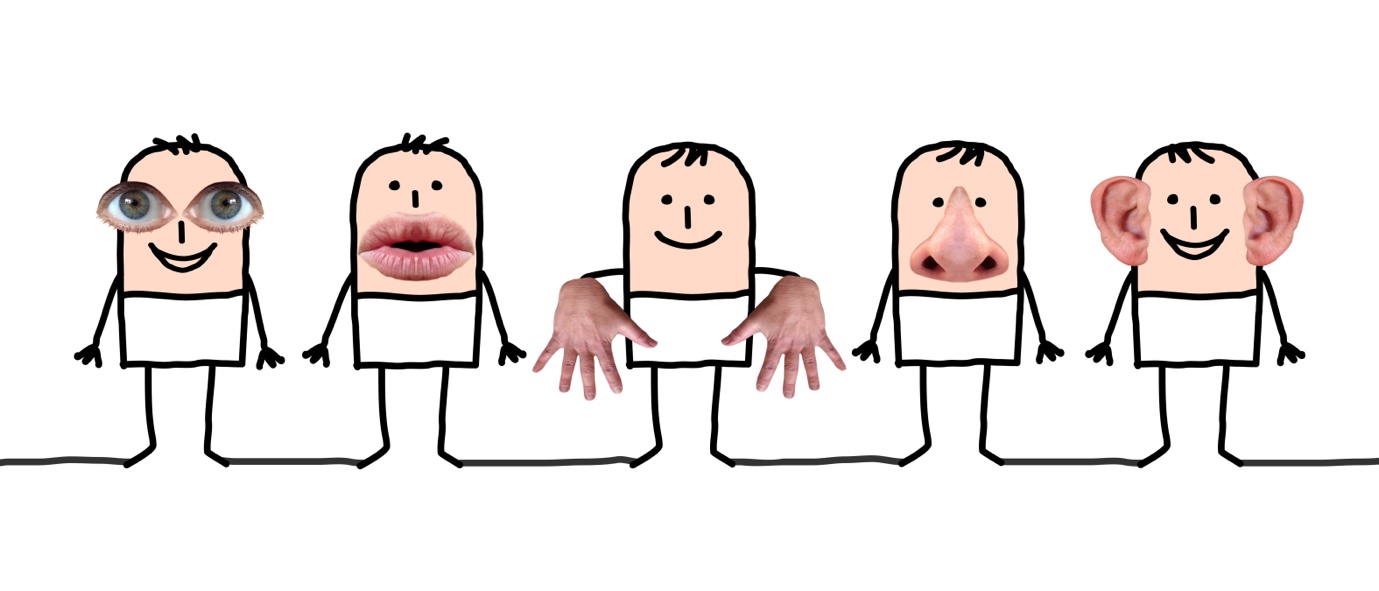 